Para Publicación Inmediata 				             2 de feb de 2023CTA y Metra serán sus conductores designados para el Auto Show de Chicago 2023 ¡Sube a bordo! CTA y Metra ofrecerán servicio conveniente de autobús y tren al McCormick Place para el Auto ShowViaje en CTA y Metra al Auto Show de este año para evitar todos los factores estresantes de conducir, incluyendo el tráfico y los altos costos de estacionamiento. La Autoridad de Tránsito de Chicago (CTA) y Metra ofrecen las formas más asequibles y sin complicaciones para llegar al Auto Show de Chicago 2023, que se tomara acabo del sábado 11 de feb al lunes 20 de feb de 2023 en McCormick Place. Por tren CTALa estación Cermak-McCormick Place la Línea Verde se encuentra a poca distancia, al oeste de McCormick Place. Los clientes pueden llegar a la Línea Verde a través de múltiples líneas ferroviarias (líneas roja, naranja, azul, marrón y rosa), que ofrecen transferencias gratuitas en múltiples ubicaciones y tendrán señalización que indicará a los clientes dónde transferir y salir. Por Metra RailLos trenes de Metra Línea Electric harán paradas adicionales en la estación McCormick Place durante la duración del espectáculo. Para ver el horario completo, vaya a metra.com/alternate-schedules. Los pasajeros de Metra en las líneas ferroviarias que llegan a la Estación Central de Chicago, Estación Calle LaSalle y el Centro de Transporte Ogilvie pueden abordar los autobuses del Auto Show de CTA para un servicio directo a McCormick Place (detalles más abajo).Por autobús CTA McCormick Place servida por las rutas # 3 King Drive y # 21 Cermak .Autobús especial del CTA al Auto ShowTome el autobús dedicado para Auto Show directo hasta el McCormick Place. El servicio de traslado en autobús ofrece un viaje rápido de ida y venida al McCormick Place, para:Union Station o Estación Central (hacia el sur en Clinton en Quincy o hacia el este en Jackson por el rioCentro de Transporte Ogilvie (hacia el sur en la Clinton en Madison)Estación de Calle LaSalle (hacia el este en Jackson en el Financial Place o Centro Financiero)Para los pasajeros de Metra que toman el tren hacia el centro de la ciudad, el autobús operará de 9 a.m. a 8 p.m. todos los días durante la duración del Auto Show. Los letreros en los autobuses indicarán "Auto Show". La tarifa del autobús es de $ 2.25.Más Auto Show, menos tarifasUn recordatorio para todos los clientes, especialmente los entusiastas de los automóviles suburbanos: CTA y Metra son una opción aún más económica y asequible para viajar al Auto Show.Tarifas del CTALos clientes pueden ahorrar dinero comprando un pase de viaje ilimitado de CTA. Las buenas opciones para los visitantes del Auto Show incluyen:Pase de 1 día/24 horas: $5 Pase de 3 días/72 horas: $15 Pase de 7 días: $20 Tarifas de Metra entre semanaPara los pasajeros que viajan en la línea eléctrica de Metra hasta McCormick Place o la línea Rock Island, el Programa Piloto de Fair Transit South Cook ofrece a los pasajeros una reducción del 50%. Bajo este programa, la tarifa de ida para los pasajeros de la zona B es de solo $ 2.Para los pasajeros de otras líneas, el pase de un día de $10 y permite viajes ilimitados en todo el sistema Metra. El pase de un día de $ 6 es válido para viajes ilimitados entre tres zonas. Ambos pases están disponibles para compra solo en la aplicación Ventra.Los niños de 6 años o menos viajan gratis con un adulto que paga la tarifa.Tarifas de fin de semana de MetraEl pase de fin de semana de $10 (disponible solo en la aplicación Ventra) es válido para viajes ilimitados en Metra ya sea el sábado como el domingo.El pase de un día de sábado o domingo de $ 7 y es válido para viajes ilimitados el sábado o el domingo.Y no se olvide de las tarifas familiares de Metra, que permiten que hasta tres niños menores de 11 años viajen gratis con cada adulto que pague la tarifa.¡Infórmate antes de ir! 
La CTA y Metra recomiendan que los clientes planifiquen sus viajes con anticipación, permitan tiempo adicional y compren sus pases por adelantado. Ya no se requieren máscaras en el CTA o Metra: La ciudad continúa monitoreando los bajos niveles de transmisión de COVID-19, se aconseja que los clientes y empleados continúen usando máscaras para precaución. Les pedimos a todos los clientes que sean respetuosos con todos los otros pasajeros.Opciones de pago de tarifas en el CTA: Ofrecemos una variedad de opciones de pago convenientes, desde sistemas electrónicas hasta tarjetas de crédito sin contacto humano. Obtenga más información sobre las opciones de pago y las formas en que puede maximizar sus dólares con nuestros pases de viaje ilimitado de menor precio visitando: transitchicago.com/fares/Manténgase al tanto del servicio del CTA y síganos en Facebook o Twitter (@CTA) para obtener notificaciones y alertas de viaje del sistema. Para obtener detalles sobre todos los servicios del CTA, llame al 312-836-7000 o visite el sitio web del CTA en transitchicago.com.Para obtener la información más reciente sobre el servicio de Metra, siga su línea de Metra en Twitter (@Metra) o suscríbase para recibir alertas de servicio de su línea en metra.com.  El número telefónico de Servicio al Cliente de Metra es 312-322-6777 y está disponible para ayudarlo de 8 a.m. a 5 p.m. de lunes a viernes. Después de las 5 p.m. de lunes a viernes y los sábados, el Centro de Información de Viajes de RTA está disponible para ayudarlo en el 312-836-7000.Para obtener más información para planificar su visita al Auto Show, consulte metra.com o transitchicago.com. Además, consulte el mapa a continuación para ver el autobús directo al Auto Show.Acerca de MetraMetra es un recurso esencial que conecta de manera segura y confiable a las personas con las cosas que más importan en sus vidas: su trabajo, sus hogares y sus familias. Conéctate con Metra: Facebook | Twitter | YouTube | Instagram | LinkedIn | metrarail.comAcerca de la CTALa CTA opera el segundo sistema de transporte público más grande del país y cubre la ciudad de Chicago y 35 suburbios circundantes. Conéctate con el CTA: Facebook | Twitter | YouTube | Instagram | LinkedIn | transitchicago.com 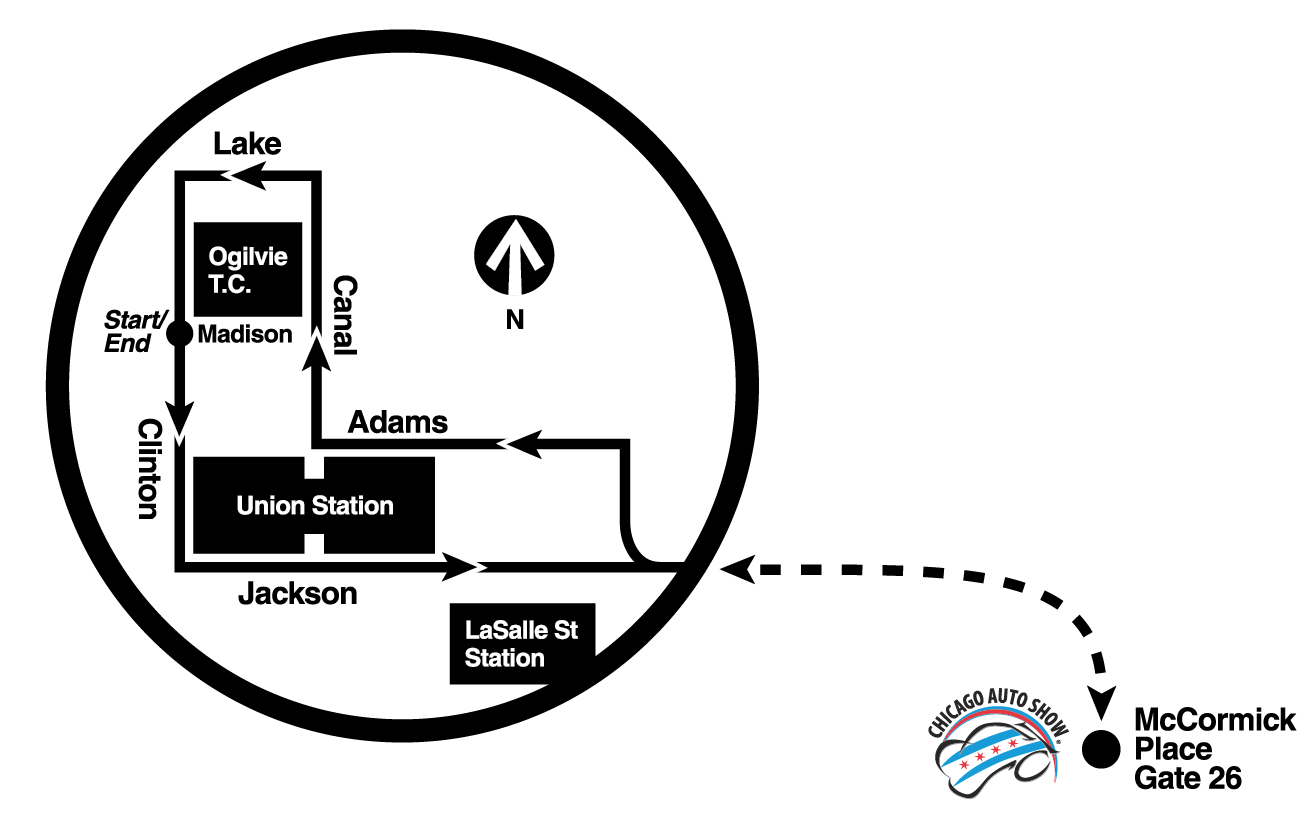 ###